Урок по литературе в 9 классеТема урока:«Человек и природа в рассказе А.В.Костюнина «Колежма».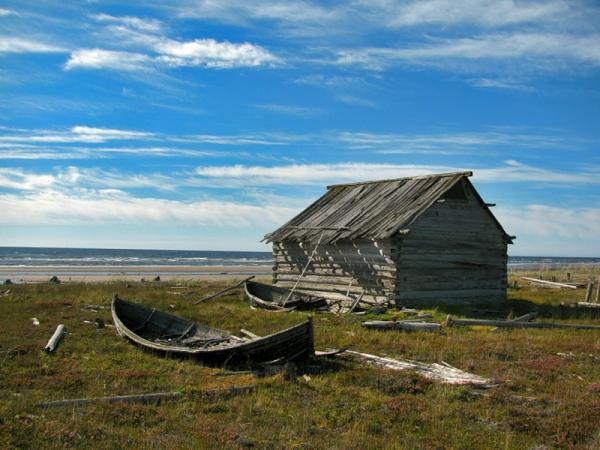 Провела :Билалова М.Р. учитель русского языка и литературы.Кизлярский район. Республика Дагестан.Старосеребряковская СОШ    Урок по литературе в 9 классе        Тема урока: «Человек и природа в рассказе А.В.Костюнина «Колежма».Цель урока: знакомство старшеклассников с жизнью и творчеством писателя-современника  Александра Викторовича КостюнинаЗадачи урока:Обучающая:-  подробный анализ рассказа  «Колежма»;Развивающая:-  совершенствовать  навык анализа текста;-  определить основную проблему, о которой автор говорит в своем произведении;Воспитывающая:-  формировать у обучающихся понимание нравственных ценностей;-  воспитывать чувство ответственности и гуманного отношения к природе;-  воспитывать любовь к родному краю, родной природе.  Оборудование урока: портрет Александра Викторовича Костюнина, названия произведений, эпиграфы к уроку, экран.       Эпиграфы к уроку: « Жизнь чрезвычайно сложна и многообразна. Вместе с тем надо помнить, что все в природе соединено тончайшими связями»                                                                                        М.В.Кельдыш                                      «Природа- источник здоровья                                      Берегите эти земли, эти воды,                                       Даже малую былиночку любя                                     Берегите всех зверей внутри природы,                                     Убивайте лишь зверей внутри себя»                                                                                          Е.Евтушенко                                                                                 Ход урока:Вступительное слово учителя.Ребята, сегодня у нас урок внеклассного чтения.  Наш урок предлагает знакомство с творчеством писателя- современника А.В.Костюнина. Рассказы и повести Костюнина – это мир, близкий нам всем, его герои - то ваши ровесники, то люди старшего поколения, но все они живут интересами нашего общества, их проблемы близки нашим. Речь героев созвучна с нашей речью. И, погружаясь в этот мир, каждый из вас может увидеть себя рядом с персонажами произведений автора.Вам было порекомендовано прочитать  рассказы этого замечательного писателя: «Рукавичка», «Поводырь», «Жор глубинной щуки», «Вальс по гитару», «Колежма». Более подробно мы остановимся на рассказе «Колежма». Презентация « Творчество А.В.Костюнина» (Ученица знакомит с биографией и творчеством писателя)Александр Викторович Костюнин родился 25 августа 1964 года в Карелии. С детства увлекался фотографией, рисованием, литературой. Окончил художественную школу в Медвежьегорске. Затем получил высшее образование (закончил сельскохозяйственный и экономический факультеты). На данное время является председателем совета директоров ОАО «Судостроительный завод «Авангард». Детские увлечения Александр Викторович перенес и во взрослую жизнь. Он по-прежнему серьезно занимается фотографией. Фотовыставки Александра Костюнина проходили не только в России, но и в Японии. Делом своей жизни считает литературное творчество Александр Викторович – автор большого количества рассказов, повестей. По своему стилю писатель тяготеет к «малой прозе». Александр Костюнин является членом Союза писателей РФ. Лауреат премии «Лучшая книга 2007 года» в номинации «Повести и рассказы (малая проза)». За книгу рассказов «В купели белой ночи» получил премию им. А.Куприна. В 2007 году писатель награжден памятным знаком «За вклад в русскую литературу». ( слайды ) Вопросы по рассказу «Кожевна»- Ребята, дома вы прочитали рассказ Александра Костюнина «Колежма». Понравился ли вам этот рассказ? Какие вопросы возникали у вас при чтении?  ( В рассказе  встречается  много диалектных слов. Но содержание и смысл прочитанного произведения понятен.)- Как вы представили себе поселок Колежму  во время чтения рассказа? ( Поселок с ветхими домами на берегу моря. )- Давайте найдем описание поселка, куда приезжает автор, прочитаем.Колежма – старинный посёлок на берегу Онежской губы Белого моря.Ещё при Иване Грозном перешли колежемские земли вместе с рыбными ловицами и соляными варницами в собственность Соловецкого монастыря. Приехали мы под утро. Был отлив. Вода ушла, обнажив размашистые отмели и бугристые острова из жёлтого песка. Мотобот у причала оказался на суше. Лежат на боку лодки, стоявшие в прилив на якорях, – вода суха – куйпога. Я поднялся на гледень.Внизу рубленые дома, баенки, ломаные линии изгородей из кольев, деревянные гати-мостовые, а дальше к горизонту – пустынная гряда холмов и почти плоская тундровая равнина. И запах здесь держится иной – пахнет карбасами, просмолёнными их бортами. Стоит дух влажного песка, мха, сетей и рыбы. Есть какая-то сила в этих домах, в этой природе, которая делает Север ни на что не похожим…».-  Почему автор начинает рассказ с описания Белого моря, поселка в который приехал герой?  Кто нам описывает поселок?(Поселок описывает сам автор, потому что он и  является героем событий, о которых будет идти повествование. Автор-рассказчик начинает свой рассказ с описания Белого моря, поселка, чтобы мы могли понять и представить происходящие события,  представить себе место, где происходит действие, понять и полнее раскрыть характеры героев.- Какими качествами, на ваш взгляд, должны обладать люди, которые живут на Севере?(Суровый климат Севера воспитывает в человеке такие качества: терпение, выносливость, силу духа.)- Кто,  на ваш взгляд обладал этими качествами?(Такими качествами обладал Савва Никитич. Учащиеся зачитывают описание героя «Савва Никитич оказался как раз таким, каким я себе и представлял: лет сорока, чуть выше среднего роста, крепкий, соломенные волосы, пшеничные усы, открытая улыбка.  Увидев Сергея, он шагнул навстречу, широко развёл огромные ручищи…»)- Какой эпизод вам показался самым значительным, ключевым? (Самым значительным эпизодом  в рассказе можно считать – охоту.)-  Да, действительно. Мы понимаем, что автор любит охоту. Что произошло на охоте?(Автор – участник охоты застрелил лося, азарт движет его действиями, поэтому он не может трезво оценивать ситуацию, и застрелил непросто лося, а «хозяина тайги». Лось считается «хозяином тайги», он следит за порядком в  своих владениях, заботится о своих жителях тайги, мне кажется, что все звери и даже природа подчиняются ему, ценят его, боготворят.)- В чем была жестокость поступка героя?(Герой убил лося, хотя и понимал то, что он целится не в простого лося, но это его не остановило, собственное превосходство было выше разума. Азарт охотника овладел им. Позже герой осознал, что сотворил что-то не то, вернее, почувствовал с помощью пейзажа «Гармония, веками создаваемая, была нарушена одним выстрелом. Странно, привычного чувства азарта и радости я не испытывал. Наступила тишина. Ветер стих. Мне на миг показалось, что вся природа замерла. Сверху раздался скрипучий, хриплый крик. Задрал голову: надо мной чёрной тенью пролетал ворон». Природа мгновенно отреагировала на гибель «хозяина тайги»: «Вышли к берегу, вынесли тушу и вещи, смотрим: карбас-то нам не достать. Качается на волнах: до него метров семьдесят, а может, и того не будет. Вода поднялась. Высоты сапог не хватает.)- Как ведет себя герой рассказа в трудную минуту(Поведением героя можно только восхищаться. Он не струсил и даже не испугался войти в море, чтобы вытащить карбас и этим поступком он помог всем вернуться домой.)- Рок навис над героями, море не дает им вывезти «хозяина тайги», оно мстит, стремится погубить людей, которые нарушили закон природы, а это зло и его надо наказать. Так?  Но что же, по-вашему,  спасло героев?(Героев спасло то, что виновник происшедшего раскаялся и стал просить пощады у Высших сил. Если раньше он надсмехался над Саввой, который молился о спасении души, находясь в опасной ситуации, автор сам обращается к Высшим силам за спасением, он стал верить и раскаялся о содеянном.)- В чем смысл последних строчек рассказа? «Жизнь или студёный ад – определяет Высшая Сила. И сейчас общая мера содеянного ими добра и зла – на весах…»(Что победит добро или зло, победило добро, значит  каждый из героев в жизни совершил больше добра, чем зла.)Итог урока:- Ребята, сегодня на уроке мы подробно проанализировали расска Александра Костюнина «Колежма».  Какими новыми знаниями вы обогатились на уроке?(Сегодня на уроке мы научились характеризовать  поступки героев,  поняли, что человек несет ответственность за  зло, которое он совершает.)Поняли, что надо бережно относиться к природе и ее законам.Домашнее задание: Написать сочинение на тему «Человек и природа»